Отделение дневного пребывания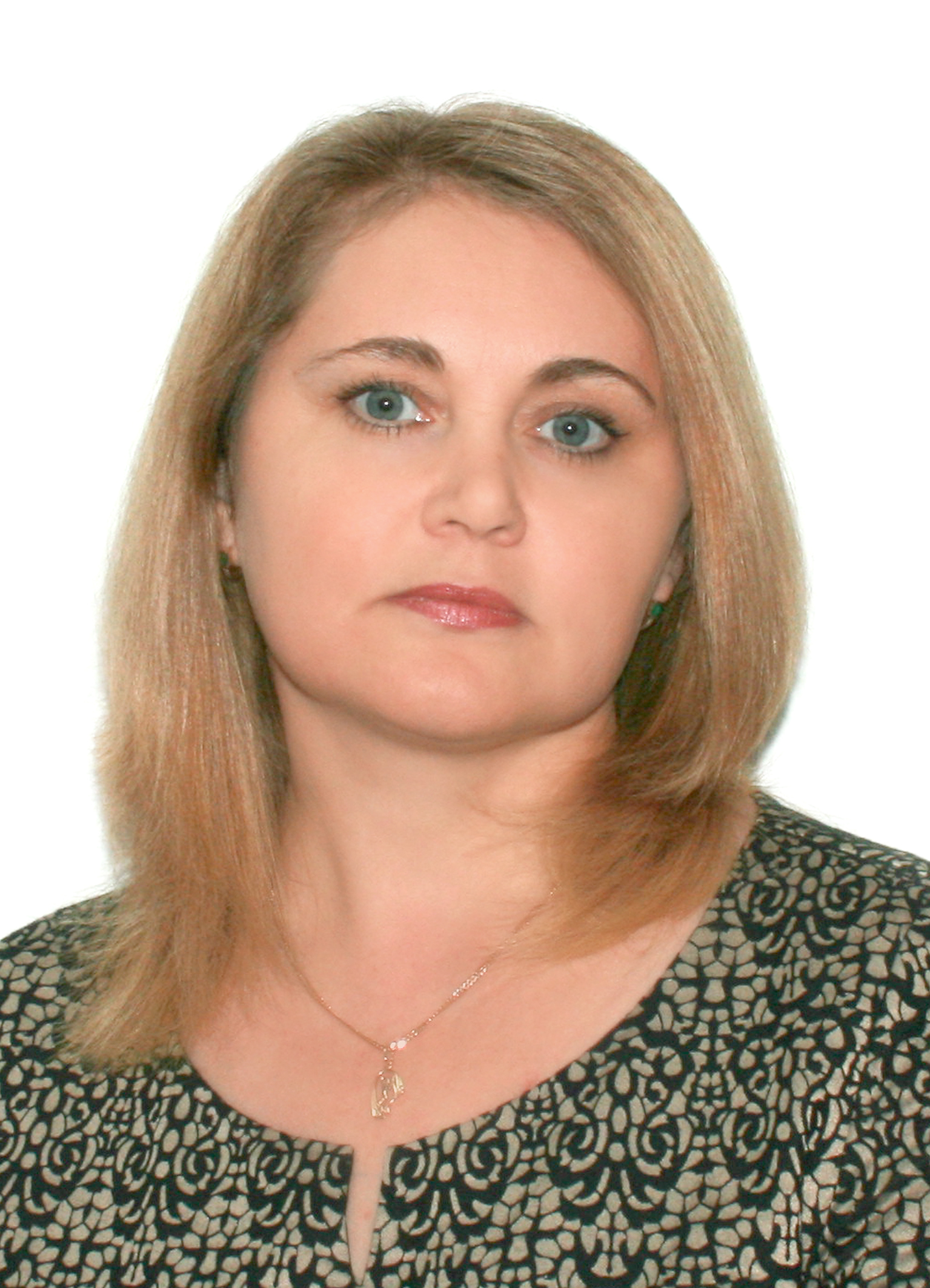 Заведующий отделением Чалапова Лариса Леонгардовнателефон: (34668) 3-77-22 адрес электронной почты: CHalapovaLL@rccvetik.ru Персональный состав работников отделения:Чалапова Лариса Леонгардовна, заведующий отделением, высшее профессиональное образование, стаж работы 30 лет.Касимова Гуллира Газимьяновна, специалист по социальной реабилитации, высшее профессиональное образование, стаж работы 11 лет.Мадинская Светлана Викторовна, ассистент по оказанию технической помощи, среднее профессиональное образование, стаж работы 22 года.Морговчук Елена Николаевна, ассистент по оказанию технической помощи, среднее профессиональное образование, стаж работы 16 лет.Станицкая Оксана Васильевна, специалист по социальной реабилитации, высшее профессиональное образование, стаж работы 15 лет.Тавбулаева Атия Ольмесхановна, специалист по социальной реабилитации, высшее профессиональное образование, стаж работы 6 лет.Толстихина Галина Викторовна, специалист по социальной реабилитации, высшее профессиональное образование, стаж работы 18 лет.Уразгильдина Надежда Сергеевна, специалист по социальной реабилитации, высшее профессиональное образование, стаж работы 9 лет.Фоменко Любовь Васильевна, ассистент по оказанию технической помощи, среднее профессиональное образование, стаж работы 39 лет.Шлейдер Елена Ивановна, ассистент по оказанию технической помощи, среднее профессиональное, стаж работы 17 лет.Шульга Галина Леонидовна, ассистент по оказанию технической помощи, среднее общее, стаж работы 32 года.В отделении дневного пребывания созданы оптимальные условия для всестороннего развития детей и подростков с ограниченными возможностями здоровья. В отделении функционируют 2 группы дневного пребывания для детей дошкольного возраста от 3-х до 8-ми лет, 3 группы кратковременного пребывания для детей в возрасте от 8 до 18 лет, с 01.07.2023 создана группа дневной занятости для инвалидов молодого возраста от 18 до 44 лет.Реабилитационный процесс в группах отделения дневного пребывания строится с учетом психофизических, индивидуальных и возрастных особенностей каждого получателя социальных услуг. Специалисты по социальной реабилитации дошкольных групп дневного пребывания детей от 3-х до 8-ми лет реализуют комплексную программу по подготовке дошкольников с ограниченными возможностями в общество здоровых сверстников «Я и мир вокруг меня», парциальную программу «Мир в разноцветных красках» (коррекционно-педагогическая работа по художественно-эстетическому воспитанию и развитию дошкольников с ограниченными возможностями от 3-х до 5-ти лет в условиях группы отделения дневного пребывания).Специалисты по социальной реабилитации групп кратковременного пребывания для детей школьного возраста реализуют программу по социально-бытовой адаптации в условиях реабилитационного центра для детей и подростков с ограниченными возможностями «Самостоятельная жизнь».Цель деятельности отделения дневного пребывания:Целью деятельности отделения является социальное обслуживание и комплексная реабилитация детей-инвалидов, детей, испытывающих трудности в социальной адаптации, их семей, инвалидов молодого возраста, признанных нуждающимися в полустационарном социальном обслуживании.Задачи деятельности отделения:выполнение индивидуальных программ предоставления социальных услуг, проектирование, реализация и анализ выполнения индивидуальных планов реабилитационных мероприятий получателей социальных услуг;организация процесса социальной реабилитации и социальной адаптации несовершеннолетних к жизни в обществе, семье, к обучению и труду в соответствии с их психофизиологическими особенностями, индивидуальными, возрастными способностями и возможностями;организация деятельности групп дневного и кратковременного пребывания, в том числе группы дневной занятости инвалидов молодого возраста;оказание несовершеннолетним с различными нозологиями технической помощи;консультирование родителей (законных представителей) по социальным и социально-педагогическим вопросам воспитания и развития личности несовершеннолетнего в целях его социальной адаптации.Направления деятельности отделенияПодготовка детей-инвалидов к интеграции в общество сверстников.Социализация и социальная адаптация, социально-средовая реабилитация получателей социальных услуг.Реабилитационная работа с применением здоровьесберегающих технологий.Педагогическая коррекционная работа с элементами методики М. Монтессори.Реализация индивидуальных программ предоставления социальных услуг, индивидуальных планов реабилитационных мероприятий с использованием как традиционных, так и новейших эффективных методик и технологий.Организация летней площадки отдыха и оздоровления с кратковременным пребыванием детей.Осуществление деятельности по социальному сопровождению получателей социальных услуг на основании соглашений (договоров) о взаимодействии и сотрудничестве, заключенных Учреждением в рамках межведомственного взаимодействия с целью реализации индивидуальных программ предоставления социальных услуг получателей социальных услуг.Оказание консультативной помощи родителям (законным представителям) несовершеннолетних по вопросам проведения реабилитационных мероприятий в домашних условиях, в том числе посредством оказания социальной дистанционной помощи в режиме онлайн.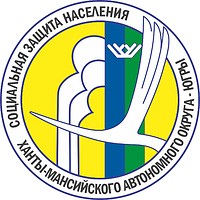 Департамент социального развитияХанты-Мансийского автономного округа – Югры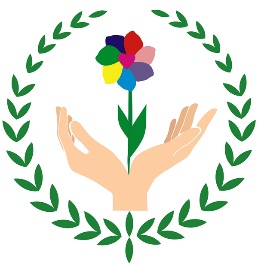 Бюджетное учреждениеХанты-Мансийского автономного округа – Югры«Радужнинский реабилитационный центр»